DZP/PN/31/2019                                                                                         Zawiercie dnia, 13.06.2019 r.Do wszystkich wykonawcówZamawiający odpowiadając na pytanie Wykonawcy dotyczące postępowania pt. „Dostawa sprzętu medycznego – 35 pakietów”, informuje:Pytanie 1 dotyczy pakiet nr 3 poz.1Czy Zamawiający dopuści ofertę na stojaki do kroplówek (pakiet nr 3) z podstawą stalową lakierowaną proszkowo na biało (względnie na inny kolor)- dotyczy załącznika nr 2 pkt 1.Pozostałe parametry zgodne z oczekiwaniami Zamawiającego. Odpowiedź:Tak, Zamawiający dopuszcza obok rozwiazania opisanego w SIWZ, jadnakże wymaga odnotowania tego fakt w formularzu asortymentowo cenowym w postaci „* i przypisu”.Pytanie 2 dotyczy pakiet nr 16 poz.1Czy Zamawiający dopuści destylator elektryczny o wydajności ok. 10 litrów/godzinę, spełniający wszystkie pozostałe wymagania Zamawiającego? Jeśli nie, proszę o wyjaśnienie.Odpowiedź:Tak, Zamawiający dopuszcza obok rozwiazania opisanego w SIWZ, jadnakże wymaga odnotowania tego fakt w formularzu asortymentowo cenowym w postaci „* i przypisu”.Pytanie 3 dotyczy pakiet nr 3 Czy Zamawiający wyrazi zgodę na zaoferowanie stojaka wg poniższego opisu i wizualizacji: Stojak wyposażony w dwa wywinięte haczyki dla pojemników z płynami infuzyjnymi. Wysokość stojaka regulowana ręcznie w zakresie 1200-2150 mm. Podstawa fi 560mm pięcioramienna, wyposażona w 5 kółek fi 50 mm (w tym 2 kółka z blokadą). Oponki wykonane z materiału, który nie brudzi podłoża.  Stojak wykonany ze stali nierdzewnej w gatunku 1.4301 (304), podstawa ze stali w gatunku S235 wg EN, malowanej proszkowo wg palety RAL. Dopuszczalne obciążenie - 8 kg. Wszystkie krawędzie zaokrąglone, bezpieczne.  Odpowiedź:Tak, Zamawiający dopuszcza obok rozwiazania opisanego w SIWZ, jadnakże wymaga odnotowania tego fakt w formularzu asortymentowo cenowym w postaci „* i przypisu”.Pytanie 4 dotyczy pakiet nr 17Czy Zamawiający wyrazi zgodę na zaoferowanie wózka ze stawką VAT 23%. Oferowany wyrób spełnia wszystkie wymogi SIWZ w zakresie parametrów. Nie wypełnia definicji wyrobu medycznego określonej w ustawie z dnia 20.05.2010r. o wyrobach medycznych. Wykonawca posiada na ten wózek atest PZH potwierdzający przeznaczenie wyrobu do użytkowania w jednostkach służby zdrowia.  Odpowiedź:Zamawiający wymaga wózka z pokrywkami do transportu narzędzi brudnych, ze stawką VAT 23%. Wózek powinien posiadać atest PZH potwierdzając przeznaczenie wyrobu do użytku w jednostkach służby zdrowia. W załączeniu poprawione ogłoszenie, SIWZ, załączeniu poprawiony zał. nr 2 do SIWZ formularz asortymentowo cenowy, JEDZ. Pytanie 5 dotyczy pakiet nr 24, poz. 4Zwracamy się z prośbą do Zamawiającego o dopuszczenie urządzenia do ogrzewania, które posiada całkowitą długość przewodu grzewczego równą 1,8m. Odpowiedź:Tak, Zamawiający dopuszcza obok rozwiazania opisanego w SIWZ, jadnakże wymaga odnotowania tego fakt w formularzu asortymentowo cenowym w postaci „* i przypisu”.Pytanie 6 dotyczy pakiet nr 24, poz. 5Zwracamy się z prośbą do Zamawiającego o dopuszczenie urządzenia do ogrzewania, które posiada podstawę jezdną z 5 kołami z blokadą.Odpowiedź:Tak, Zamawiający dopuszcza obok rozwiazania opisanego w SIWZ, jadnakże wymaga odnotowania tego fakt w formularzu asortymentowo cenowym w postaci „* i przypisu”.Pytanie 7 dotyczy pakiet nr 24, poz. 7Zwracamy się z prośbą do Zamawiającego o dopuszczenie urządzenia do ogrzewania, które posiada filtr antywirusowy i antybakteryjny  o skuteczności filtracji (HEPA) minimum 99,97% przy wielkości cząstek 0,2 mikrona.Odpowiedź:Tak, Zamawiający dopuszcza obok rozwiazania opisanego w SIWZ, jadnakże wymaga odnotowania tego fakt w formularzu asortymentowo cenowym w postaci „* i przypisu”.Pytanie 8 dotyczy pakiet nr 24, poz. 8Zwracamy się z prośbą do Zamawiającego o dopuszczenie urządzenia do ogrzewania, które posiada poniższy zakres temperatur:
- „boost” - 46 °C- wysoki - 43 °C- średni - 38 °C- niski - 32 °C Odpowiedź:Tak, Zamawiający dopuszcza obok rozwiazania opisanego w SIWZ, jadnakże wymaga odnotowania tego fakt w formularzu asortymentowo cenowym w postaci „* i przypisu”.Pytanie 9 dotyczy pakiet nr 24, poz. 11Zwracamy się z prośbą do Zamawiającego o dopuszczenie urządzenia do ogrzewania, które posiada licznik przepracowanych roboczogodzin oraz alarm sygnalizujący termin wymiany filtra zamiast licznika wskazującego ilość dni oraz liczy roboczogodzin pozostałych do wymiany filtra.Odpowiedź:Tak, Zamawiający dopuszcza obok rozwiazania opisanego w SIWZ, jadnakże wymaga odnotowania tego fakt w formularzu asortymentowo cenowym w postaci „* i przypisu”.Pytanie 10 dotyczy pakiet nr 24, poz. 13Zwracamy się z prośbą do Zamawiającego o dopuszczenie urządzenia do ogrzewania, które wyświetla temperaturę z dokładnością +/- 2°C.Odpowiedź:Tak, Zamawiający dopuszcza obok rozwiazania opisanego w SIWZ, jadnakże wymaga odnotowania tego fakt w formularzu asortymentowo cenowym w postaci „* i przypisu”.Pytanie 11 dotyczy pakiet nr 35, poz. 2Czy Zamawiający wyraża zgodę na narzędzie najwyższej jakości, podkładki pod pięty wym. 200x110x70 mm, pozostałe parametry bez zmian.Odpowiedź:Tak, Zamawiający wyraża zgodę na zaproponowane rozwiązanie, obok rozwiązania opisanego w SIWZ, jednakże wymaga odnotowania tego faktu w postaci „* i przypisu”.Pytanie 12 dotyczy pakiet nr 35, poz. 3Czy Zamawiający wyraża zgodę na narzędzie najwyższej jakości, profilowany pozycjoner głowy i szyi o wym. 310x250x73 mm, lub 230x230x57 mm, pozostałe parametry bez zmian.Odpowiedź:Zamawiający wyraża zgodę na zaoferowanie narzędzie, profilowany pozycjoner głowy i szyi o wym. 310x250x73 mm, obok rozwiązania opisanego w SIWZ, jednakże wymaga odnotowania tego faktu w postaci „* i przypisu”. Zamawiający nie wyraża zgody na zaoferowanie profilowanego pozycjonera głowy i szyi o wym. 230x230x57 mm.Pytanie 13 dotyczy pakiet nr 8 - Waga łóżkowaCzy Zamawiający zrezygnuje z uruchomienia, montażu i szkolenia, a dopuści wysyłkę wagi firmą kurierską? Sprzęt zarówno prosty w obsłudze jak i montażu, dla wykwalifikowanego personelu nie powinien sprawić żadnych problemów. Rezygnacja z tego wymogu pozwoli uniknąć dodatkowych (niepotrzebnych) kosztów, które podwyższą znacznie wartość oferty.Odpowiedź:Nie, Zamawiający nie dopuszcza wysyłkę wagi firmą kurierską. Zamawiający wymaga uruchomienia, montażu i szkolenia, w załączeniu poprawione ogłoszenie, SIWZ, zał. nr 2 do SIWZ formularz asortymentowo cenowy, zał. nr 3 JEDZ. Pytanie 14 dotyczy pakiet nr 8 - Waga łóżkowaCzy Zamawiający wymaga, aby waga w tym pakiecie posiadała świadectwo kompatybilności elektromagnetycznej? Taki dokument gwarantuje, że wagi mogą bezusterkowo pracować w pomieszczeniu, w którym działają inne urządzenia emitujące fale radiowe: np. telefony komórkowe, kuchenki mikrofalowe, inne urządzenia medyczne. Niektórzy producenci mają w swoich instrukcjach obsługi zapis „ UWAGA! Praca w pobliżu (w odległości do 2.8 m) telefonu komórkowego może powodować niestabilność pracy URZĄDZENIA” co w dzisiejszych czasach, kiedy każdy posiada w kieszeni telefon komórkowy wydaje się być trudne do wyegzekwowania, a telefon może spowodować uszkodzenie wagi lub problemy w uzyskaniem prawidłowego wyniku ważenia.Odpowiedź:Zamawiający nie wymaga, ale dopuszcza obok rozwiązania opisanego w SIWZ.Pytanie 15 dotyczy pakiet nr 8 - Waga łóżkowaCzy Zamawiający wyrazi zgodę na wagę zasilaną oprócz zasilania sieciowego (zasilacz w zestawie) - bateryjnie (ok. 10.000 ważeń na jednym zestawie baterii, ok. 70 h pracy) ? Rozwiązanie tożsame z wymaganym, nie wpływające na parametry użytkowe wagi. Dodatkowo rozwiązanie takie umożliwia zachowanie ciągłości pracy podczas braku prądu.Odpowiedź:Tak, Zamawiający wyraża zgodę na zaproponowane rozwiązanie obok rozwiązania opisanego w SIWZ, jednak wymaga odnotowania tego faktu w formularzu asortymentowo cenowym w postaci „* i przypisu”.Pytanie 16 dotyczy pakiet nr 8 - Waga łóżkowaCzy Zamawiający dopuści wagę z wyświetlaczem LCD bez podświetlenia. Wagi oferowane z takim wyświetlaczem mają bardzo duży, jasny, nowoczesny wyświetlacz z dużymi cyframi, które widoczne są nawet pod kątem 90 stopni oraz w cieniu i nie potrzebują dodatkowego podświetlenia? Ze względu na zasady bezpieczeństwa nie przeprowadza się badań w pomieszczeniach ciemnych, nie oświetlonych.Odpowiedź:Tak, Zamawiający dopuszcza zaproponowane rozwiązanie obok rozwiązania opisanego w SIWZ, jednak wymaga odnotowania tego faktu w formularzu asortymentowo cenowym w postaci „* i przypisu”.Pytanie 17 dotyczy pakiet nr 8 - Waga łóżkowaCzy Zamawiający wyrazi zgodę na wagę wyposażoną w lekkie rampy wagowe z uchwytem do przenoszenia oraz kółka transportowe oraz kolumną do wyświetlacza jak na zdjęciu poniżej. Dzięki temu rozwiązaniu nie potrzebujemy dodatkowego wózka który podwyższa znacznie wartość samej wagi.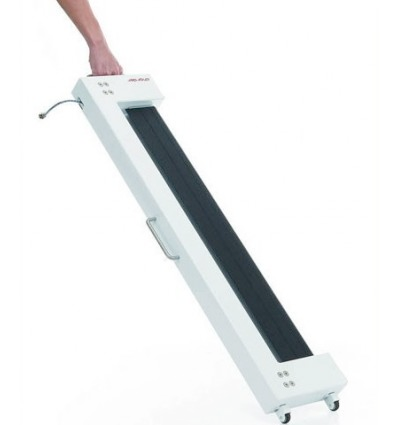 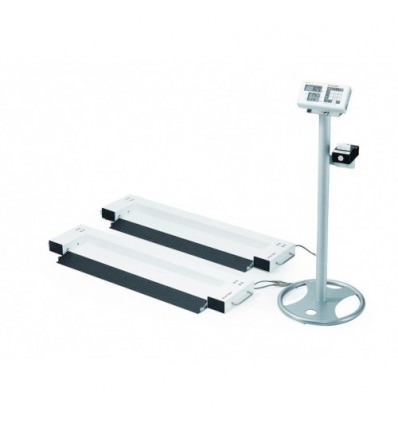 Odpowiedź:Nie, Zamawiający nie wyraża zgody i podtrzymuje zapis SIWZ. Pytanie 18 dotyczy pakiet nr 8 - Waga łóżkowaCzy Zamawiający wyrazi zgodę na wagę wyposażoną w lekkie rampy wagowe z uchwytem do przenoszenia oraz kółka transportowe jednak bez kolumny (jak na zdj. powyżej), wtedy wyświetlacz jest na kablu. Wersja bardzie mobilna i dająca większe możliwości manewrowania.Odpowiedź:Nie, Zamawiający nie wyraża zgody i podtrzymuje zapis SIWZ. Pytanie 19 dotyczy pakiet nr 20 - Waga medyczna dla noworodków i niemowlątCzy Zamawiający zrezygnuje z uruchomienia, montażu i szkolenia, a dopuści wysyłkę wagi firmą kurierską? Sprzęt zarówno prosty w obsłudze jak i montażu, dla wykwalifikowanego personelu nie powinien sprawić żadnych problemów. Rezygnacja z tego wymogu pozwoli uniknąć dodatkowych (niepotrzebnych) kosztów, które podwyższą znacznie wartość oferty.Odpowiedź:Zamawiający nie wymaga uruchomienia, montażu i szkolenia, a dopuszcza wysyłkę wagi  firmą kurierską. Pytanie 20 dotyczy pakiet nr 20 - Waga medyczna dla noworodków i niemowlątCzy Zamawiający wymaga, aby waga w tym pakiecie posiadała świadectwo kompatybilności elektromagnetycznej? Taki dokument gwarantuje, że wagi mogą bezusterkowo pracować w pomieszczeniu, w którym działają inne urządzenia emitujące fale radiowe: np. telefony komórkowe, kuchenki mikrofalowe, inne urządzenia medyczne. Niektórzy producenci mają w swoich instrukcjach obsługi zapis „ UWAGA! Praca w pobliżu (w odległości do 2.8 m) telefonu komórkowego może powodować niestabilność pracy URZĄDZENIA” co w dzisiejszych czasach, kiedy każdy posiada w kieszeni telefon komórkowy wydaje się być trudne do wyegzekwowania, a telefon może spowodować uszkodzenie wagi lub problemy w uzyskaniem prawidłowego wyniku ważenia.Odpowiedź:Zamawiający nie wymaga, ale dopuszcza obok rozwiązania opisanego w SIWZ.Pytanie 21 dotyczy pakiet nr 20 - Waga medyczna dla noworodków i niemowlątCzy Zamawiający wyrazi zgodę na wagę zasilaną oprócz zasilania sieciowego (zasilacz w zestawie) - bateryjnie (ok. 10.000 ważeń na jednym zestawie baterii, ok. 70 h pracy) ? Rozwiązanie tożsame z wymaganym, nie wpływające na parametry użytkowe wagi. Dodatkowo rozwiązanie takie umożliwia zachowanie ciągłości pracy podczas braku prądu.Odpowiedź:Tak, Zamawiający wyraża zgodę na zaproponowane rozwiązanie obok rozwiązania opisanego w SIWZ, jednak wymaga odnotowania tego faktu w formularzu asortymentowo cenowym w postaci „* i przypisu”.Pytanie 22 dotyczy pakiet nr 20 - Waga medyczna dla noworodków i niemowlątCzy Zamawiający dopuści wagę z wyświetlaczem LCD bez podświetlenia. Wagi oferowane z takim wyświetlaczem mają bardzo duży, jasny, nowoczesny wyświetlacz z dużymi cyframi, które widoczne są nawet pod kątem 90 stopni oraz w cieniu i nie potrzebują dodatkowego podświetlenia? Ze względu na zasady bezpieczeństwa nie przeprowadza się badań w pomieszczeniach ciemnych, nie oświetlonych.Odpowiedź:Tak, Zamawiający dopuszcza obok rozwiązania opisanego w SIWZ, jednak wymaga odnotowania tego faktu w formularzu asortymentowo cenowym w postaci „* i przypisu”.Pytanie 23 dotyczy pakiet nr 20 - Waga medyczna dla noworodków i niemowlątCzy Zamawiający wyrazi zgodę na wagę z większym obciążeniem - 20 kg? Rozwiązanie korzystniejsze od wymaganego.Odpowiedź:Tak, Zamawiający wyraża zgodę na zaproponowane rozwiązanie obok rozwiązania opisanego w SIWZ, jednak wymaga odnotowania tego faktu w formularzu asortymentowo cenowym w postaci „* i przypisu”.Pytanie 24 dotyczy pakiet nr 20 - Waga medyczna dla noworodków i niemowlątCzy Zamawiający wyrazi zgodę na wagi z dokładnością odczytu 5g < 10kg > 10g?Odpowiedź:Tak, Zamawiający wyraża zgodę na zaproponowane rozwiązanie obok rozwiązania opisanego w SIWZ, jednak wymaga odnotowania tego faktu w formularzu asortymentowo cenowym w postaci „* i przypisu”.Pytanie 25 dotyczy pakiet nr 25 Fonendoskop i Pakiet nr 30 Stetoskop				Czy Zamawiający wymagać będzie stetoskopu z głowicą dwustronną z pojedynczym drenem, gdzie sprężyna dociskająca znajduje się wewnątrz drenu ułatwiając tym samym dezynfekcję.Odpowiedź:Zamawiający nie wymaga, a zaproponowane rozwiązanie dopuszcza obok rozwiązania opisanego w SIWZ, jednak wymaga odnotowania tego faktu w formularzu asortymentowo cenowym w postaci „* i przypisu”.Pytanie 26 dotyczy pakiet nr 29 - Krążki przeciwodleżynowe na stół operacyjnyCzy Zamawiający dopuści pozycjonery wykonane ze specjalnego polimeru,  wiskoelastomer, który równomiernie rozkłada siłę nacisku pacjenta i w ten sposób niweluje przyczynę powstawania odleżyn ?  Wskoelastomer nie zawiera latexu i silikonu. Dzięki temu jest hypoalergiczny, wielokrotnego użytku, wodoszczelny; Nie wycieka w przypadku przecięcia powłoki ochronnej, przezierny dla promieni  RTG, nieprzewodzący ładunków elektrycznych;   Wskazana dezynfekcja ogólnie dostępnymi środkami stosowanymi na bloku operacyjnym. Gwarancja minimum 24 m-ce,.Wymiar: 200x50mmOdpowiedź:Tak, Zamawiający dopuszcza obok rozwiazania opisanego w SIWZ, jadnakże wymaga odnotowania tego fakt w formularzu asortymentowo cenowym w postaci „* i przypisu”.Pytanie 27 dotyczy pakiet nr 35 - Pozycjonery dla pacjenta na stół operacyjny poz. 1Czy Zamawiający dopuści Krążek pod głowę dla dorosłych , wykonany ze specjalnego polimeru,  wiskoelastomer, który równomiernie rozkłada siłę nacisku pacjenta i w ten sposób niweluje przyczynę powstawania odleżyn ?  Wskoelastomer nie zawiera latexu i silikonu. Dzięki temu jest hypoalergiczny, wielokrotnego użytku, wodoszczelny; Nie wycieka w przypadku przecięcia powłoki ochronnej, przezierny dla promieni  RTG, nieprzewodzący ładunków elektrycznych;   Wskazana dezynfekcja ogólnie dostępnymi środkami stosowanymi na bloku operacyjnym. Gwarancja minimum 24 m-ce,.Odpowiedź: Tak, Zamawiający dopuszcza obok rozwiazania opisanego w SIWZ, jadnakże wymaga odnotowania tego fakt w formularzu asortymentowo cenowym w postaci „* i przypisu”.Pytanie 28 dotyczy pakiet nr 35 - Pozycjonery dla pacjenta na stół operacyjny poz. 2Czy Zamawiający dopuści Podkładki pod pięty, ochrona ścięgna Achillesa, wykonane ze specjalnego polimeru,  wiskoelastomer, który równomiernie rozkłada siłę nacisku pacjenta i w ten sposób niweluje przyczynę powstawania odleżyn ?  Wskoelastomer nie zawiera latexu i silikonu. Dzięki temu jest hypoalergiczny, wielokrotnego użytku, wodoszczelny; Nie wycieka w przypadku przecięcia powłoki ochronnej, przezierny dla promieni  RTG, nieprzewodzący ładunków elektrycznych;   Wskazana dezynfekcja ogólnie dostępnymi środkami stosowanymi na bloku operacyjnym. Gwarancja minimum 24 m-ce,. Wymiar: 15*8*4.5cm.Odpowiedź:Nie, Zamawiający nie dopuszcza i podtrzymuje zapisy SIWZ.Pytanie 29 dotyczy pakiet nr 35 - Pozycjonery dla pacjenta na stół operacyjny poz. 2Czy Zamawiający dopuści Podkładki pod pięty, ochrona ścięgna Achillesa, wykonane ze specjalnego polimeru,  wiskoelastomer, który równomiernie rozkłada siłę nacisku pacjenta i w ten sposób niweluje przyczynę powstawania odleżyn ?  Wskoelastomer nie zawiera latexu i silikonu. Dzięki temu jest hypoalergiczny, wielokrotnego użytku, wodoszczelny; Nie wycieka w przypadku przecięcia powłoki ochronnej, przezierny dla promieni  RTG, nieprzewodzący ładunków elektrycznych;   Wskazana dezynfekcja ogólnie dostępnymi środkami stosowanymi na bloku operacyjnym. Gwarancja minimum 24 m-ce,. Wymiar: 18*10*7cmOdpowiedź:Tak, Zamawiający dopuszcza obok rozwiazania opisanego w SIWZ, jadnakże wymaga odnotowania tego fakt w formularzu asortymentowo cenowym w postaci „* i przypisu”.Pytanie 30 dotyczy pakiet nr 35 - Pozycjonery dla pacjenta na stół operacyjny poz. 3 Czy Zamawiający dopuści profilowany pozycjoner głowy i szyi o wymiarach 220*190*60 mm wykonany ze specjalnego polimeru,  wiskoelastomer, który równomiernie rozkłada siłę nacisku pacjenta i w ten sposób niweluje przyczynę powstawania odleżyn ?  Wskoelastomer nie zawiera latexu i silikonu. Dzięki temu jest hypoalergiczny, wielokrotnego użytku, wodoszczelny; Nie wycieka w przypadku przecięcia powłoki ochronnej, przezierny dla promieni  RTG, nieprzewodzący ładunków elektrycznych;   Wskazana dezynfekcja ogólnie dostępnymi środkami stosowanymi na bloku operacyjnym. Gwarancja minimum 24 m-ce,.Odpowiedź:Nie, Zamawiający nie dopuszcza i podtrzymuje zapisy SIWZ.Pytanie 31 dotyczy pakiet nr 35 - Pozycjonery dla pacjenta na stół operacyjny poz. 3 Czy Zamawiający dopuści profilowany pozycjoner twarzy i szyi o wymiarach 230*200*60mm wykonany ze specjalnego polimeru,  wiskoelastomer, który równomiernie rozkłada siłę nacisku pacjenta i w ten sposób niweluje przyczynę powstawania odleżyn ?  Wskoelastomer nie zawiera latexu i silikonu. Dzięki temu jest hypoalergiczny, wielokrotnego użytku, wodoszczelny; Nie wycieka w przypadku przecięcia powłoki ochronnej, przezierny dla promieni  RTG, nieprzewodzący ładunków elektrycznych;   Wskazana dezynfekcja ogólnie dostępnymi środkami stosowanymi na bloku operacyjnym. Gwarancja minimum 24 m-ce,.Odpowiedź:Tak, Zamawiający dopuszcza obok rozwiazania opisanego w SIWZ, jadnakże wymaga odnotowania tego fakt w formularzu asortymentowo cenowym w postaci „* i przypisu”.Pytanie 32 dotyczy pakiet nr 35 - Pozycjonery dla pacjenta na stół operacyjny poz. 3 Czy Zamawiający dopuści profilowany pozycjoner głowy i szyi o wymiarach 180*220*60mm wykonany ze specjalnego polimeru,  wiskoelastomer, który równomiernie rozkłada siłę nacisku pacjenta i w ten sposób niweluje przyczynę powstawania odleżyn ?  Wskoelastomer nie zawiera latexu i silikonu. Dzięki temu jest hypoalergiczny, wielokrotnego użytku, wodoszczelny; Nie wycieka w przypadku przecięcia powłoki ochronnej, przezierny dla promieni  RTG, nieprzewodzący ładunków elektrycznych;   Wskazana dezynfekcja ogólnie dostępnymi środkami stosowanymi na bloku operacyjnym. Gwarancja minimum 24 m-ce,.Odpowiedź:Nie, Zamawiający nie dopuszcza i podtrzymuje zapisy SIWZ.Pytanie 33 dotyczy pakiet nr 6 poz. 2 Czy zamawiający dopuści Możliwość podłączenia zaworu PEEP ze złączką? Odpowiedź:Nie, Zamawiający nie dopuszcza i podtrzymuje zapisy SIWZ.Pytanie 34 dotyczy pakiet nr 6 poz. 3 Czy Zamawiający dopuści Możliwość podłączenia rezerwuaru tlenu do worka? Odpowiedź:Nie, Zamawiający nie dopuszcza i podtrzymuje zapisy SIWZ.Pytanie 35 dotyczy pakiet nr 6 poz. 5 Czy Zamawiający wyłączy pozycję numer 5? Odpowiedź:Nie, Zamawiający nie wyłączy i podtrzymuje zapisy SIWZ.Pytanie 36 dotyczy pakiet nr 18 poz. 2 Czy Zamawiający dopuści następujące rozmiary łyżek: 95 mm, 105 mm, 135 mm, 145 mm lub 155 mm? Odpowiedź:Tak, Zamawiający dopuszcza obok rozwiazania opisanego w SIWZ, jadnakże wymaga odnotowania tego fakt w formularzu asortymentowo cenowym w postaci „* i przypisu”.Pytanie 37 dotyczy pakiet nr 28 Czy Zamawiający wyrazi zgodę na zaoferowanie chłodziarki o pojemności użytkowej 359L i brutto 370L?Odpowiedź:Nie, Zamawiający nie wyraża zgody na zaproponowane rozwiązanie i podtrzymuje zapisy SIWZ. Pytanie 38 dotyczy pakiet nr 28                                                                                                                                                                         Czy Zamawiający wyrazi zgodę na zaoferowanie chłodziarki o zakresie temperatur od +2 do +8 0C?             Odpowiedź:Tak, Zamawiający wyraża zgody na zaproponowane rozwiązanie obok rozwiązania opisanego w SIWZ, jadnakże wymaga odnotowania tego fakt w formularzu asortymentowo cenowym w postaci „* i przypisu”.Pytanie 39 dotyczy pakiet nr 28                                                                                                                                                                         Czy podane przez Zamawiającego wymiary są wymiarami wewnętrznymi  czy zewnętrznymi?Odpowiedź:Podane wymiary są wymiarami zewnętrznymi. Pytanie 40 dotyczy pakiet nr 28                                                                                                                                                                         Czy Zamawiający wyrazi zgodę na zaoferowanie chłodziarki o wymiarach zewnętrznych  (SxGxW) 676*730*1935mm i wewnętrznych   565*525*1246 mm ?                                                                                                                                                                                                                                                                                                                                                                                                                                                                                                                                                                                                                       Odpowiedź:Nie, Zamawiający nie wyraża zgody na zaproponowane rozwiązanie i podtrzymuje zapisy SIWZ. Pytanie 41 dotyczy pakiet nr 28 Prosimy o wyjaśnienie co Zamawiający rozumie pod pojęciem organizer?  Czy Zamawiający oczekuje   plastikowych pojemników ustawianych na półce?  Jeśli tak, prosimy o podanie wymiarów pojemników. Odpowiedź:Zamawiający wymaga 2 plastikowych pojemników ustawionych na półce, pojemniki dostosowane wielkością do rozmiarów lodówki. W załączeniu poprawiony zał. nr 2 do SIWZ formularz asortymentowo cenowy. Pytanie 42 dotyczy pakiet nr 28 Czy Zamawiający odstąpi od wymogu wyposażenia chłodziarki w regulowane nóżki?Odpowiedź:Nie, Zamawiający nie odstąpi i podtrzymuj zapisy SIWZ. Pytanie 43 dotyczy pakiet nr 21 – Pulsoksymetr poz.8Czy Zamawiający dopuści do przetargu pulsoksymetr z zakresem pomiarowym nieinwazyjnego ciśnienia tętniczego krwi w zakresie od 20 do 260 mmHg? Oferowane wartości tylko nieznacznie różnią się od wymagań Zamawiającego i nie wprowadzają istotnej zmiany dla klinicznego zastosowania oferowanego urządzenia.  Odpowiedź:Tak, Zamawiający dopuszcza zaproponowane rozwiązanie, obok rozwiązania opisanego w SIWZ, jednakże wymaga odnotowania tego faktu w postaci „* i przypisu”.Pytanie 44 dotyczy Istotne postanowienia umowyW razie niewykonania lub nienależytego wykonania umowy, Zamawiający może naliczyć kary umowne w następujących przypadkach i w wysokości: sumy stanowiącej równowartość 0,5 % wartości niezrealizowanej w terminie dostawy - za każdy dzień opóźnienia, jednak nie więcej niż 10% wartości brutto niezrealizowanej w terminie części dostawy;Odpowiedź:Nie, Zamawiający nie wyraża zgody i podtrzymuj zapisy SIWZ.Pytanie 45 dotyczy Istotne postanowienia umowyW przypadku rozwiązania przez Zamawiającego umowy ze skutkiem natychmiastowym z przyczyn występujących po stronie Wykonawcy, Wykonawca zapłaci karę umowną w wysokości 10 % wartości niezrealizowanej umowy.  Odpowiedź:Nie, Zamawiający nie wyraża zgody i podtrzymuj zapisy SIWZ.Pytanie 46 dotyczy pakiet nr 24 Czy zamawiający dopuści do postepowania w pakiecie numer 24: „Materac lub inne urządzenie do ogrzewania" – system który jest rozwiązaniem zdecydowanie lepszym i praktyczniejszym o parametrach:System złożony z materaca grzewczego i kontrolkiWarstwa grzewcza wykonana z elastycznych polimerów węglowychMaterac wyposażony w 18 milimetrową warstwę przeciwodleżynowąPokrowiec materaca szczelnie zamknięty (elementy zgrzane w technologii RF)Możliwość podłączenia dwóch materacy do jednej jednostki sterującejZakres temperatur pracy 25 40 st. CMaterac wyposażony w pasy mocujące do stołu operacyjnegoSystem nie wymagający pokrowca i elementów jednorazowychOdpowiedź:Nie, Zamawiający nie dopuszcza i podtrzymuj zapisy SIWZ.Pytanie 47 dotyczy pakiet nr 3 Czy Zamawiający dopuści możliwość zaoferowania stojaka do kroplówek z podstawą ze stali nierdzewnej?Odpowiedź:Tak, Zamawiający dopuszcza obok rozwiazania opisanego w SIWZ, jadnakże wymaga odnotowania tego fakt w formularzu asortymentowo cenowym w postaci „* i przypisu”.Pytanie 48, dotyczy pakietu 24, pkt 4Zamawiający w punkcie 3 wymaga przewodu grzejnego o długości minimum 1,5 m, a w punkcie 4 minimum 4 m. Czy Zamawiający dopuści urządzenie posiadające przewód grzewczy o długości 1,8 m, spełniającego wymóg punktu 3 ?Odpowiedź:Tak, Zamawiający dopuszcza zaproponowane rozwiązanie obok rozwiązania opisanego w SIWZ, jadnakże wymaga odnotowania tego fakt w formularzu asortymentowo cenowym w postaci „* i przypisu”.Pytanie 49, dotyczy pakietu 24, pkt 8W związku z wymogiem posiadania przez urządzenie 5 zakresów temperatur, które posiada tylko jedno urządzenie na rynku zwracamy się z prośbą czy Zamawiający dopuści alternatywne urządzenie spełniające wymogi terapii ogrzewania pacjenta z 4 zakresami temperatur: temperatura otoczenia, 32oC, 38oC, 43oC?Odpowiedź:Tak, Zamawiający dopuszcza zaproponowane rozwiązanie obok rozwiązania opisanego w SIWZ, jadnakże wymaga odnotowania tego fakt w formularzu asortymentowo cenowym w postaci „* i przypisu”.Pytanie 50, dotyczy pakietu 24, pkt 11Czy Zamawiający dopuści alternatywne urządzenie z wbudowanym licznikiem przepracowanych godzin, informujące o konieczności wymiany filtra, bez konieczności monitorowania ilości przepracowanych już godzin pracy?Odpowiedź:Tak, Zamawiający dopuszcza zaproponowane rozwiązanie obok rozwiązania opisanego w SIWZ, jadnakże wymaga odnotowania tego fakt w formularzu asortymentowo cenowym w postaci „* i przypisu”.Pytanie 51, dotyczy pakietu 24, pkt 12Czy Zamawiający dopuści alternatywne urządzenie z panelem sterowania, na którym wskazana jest zadana temperatura ? Istotna dla tego urządzenia jest zagwarantowanie temperatury wyjściowej nadmuchiwanego powietrza.Odpowiedź:Nie, Zamawiający nie dopuszcza i podtrzymuj zapisy SIWZ.Pytanie 52, dotyczy pakietu 24, pkt 13Czy Zamawiający dopuści alternatywne urządzenie z dokładnością nastawionej temperatury +/- 1oC ?Odpowiedź:Tak, Zamawiający dopuszcza zaproponowane rozwiązanie obok rozwiązania opisanego w SIWZ, jadnakże wymaga odnotowania tego fakt w formularzu asortymentowo cenowym w postaci „* i przypisu”.Pytanie 53, dotyczy pakietu 12Prosimy o wyjaśnienie, czy Zamawiający dopuści przepływomierz (dozownik tlenu) mocowany na szynie z drenem zakończonym systemem szybkozłącza typu AGA, z wielorazowym, szklanym nawilżaczem (pojemnikiem na wodę), z kompletem adapterów umożliwiających m.in. podłączenie jednorazowych zestawów do nawilżania, z zakresem przepływu od 0- 16l/min.?Odpowiedź: Nie, Zamawiający nie dopuszcza i podtrzymuje zapisy SIWZPytanie 54, dotyczy pakietu 13Prosimy o wyjaśnienie, w jaki rodzaj szybkozłącza ma być wyposażony regulator próżni, czy ma być wpinany bezpośrednio w gniazdo, czy tez mocowany na szynie i wyposażony w dren połączeniowy, jak również, czy Zamawiający oczekuje wraz z regulatorem kompletu zbiorników na wydzieliny? Odpowiedź:Zamawiający wymaga, aby regulator próżni wpinany był bezpośrednio w gniazdo typu AGA. Zamawiający nie wymaga wraz z regulatorem kompletu zbiorników na wydzieliny, a zaproponowane rozwiązania dopuszcza obok rozwiązania opisanego w SIWZ, jadnakże wymaga odnotowania tego fakt w formularzu asortymentowo cenowym w postaci „* i przypisu”. W załączeniu poprawiony zał nr 2 do SIWZ formularz asortymentowo cenowy. Pytanie 55, dotyczy pakietu 14Prosimy o wyjaśnienie, czy Zamawiający dopuści przepływomierz (dozownik tlenu) mocowany na szynie z drenem zakończonym systemem szybkozłącza typu AGA, z wielorazowym, szklanym nawilżaczem (pojemnikiem na wodę), z kompletem adapterów umożliwiających m.in. podłączenie jednorazowych zestawów do nawilżania, z zakresem przepływu od 0- 16l/min.?Odpowiedź:Nie, Zamawiający nie dopuszcza i podtrzymuje zapisy SIWZ.Pytanie 56, dotyczy pakietu nr 8 - Waga łóżkowaCzy Zamawiający dopuści wagę wyposażoną w wyświetlacz bez podświetlenia, którego wyświetlacz jest widoczny przy niskim natężeniu oświetlenia? 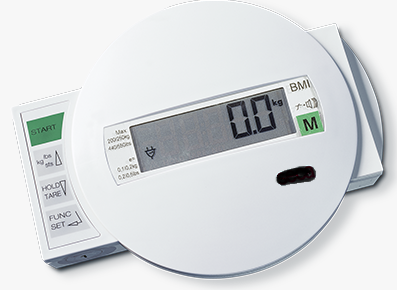 Odpowiedź:Tak, Zamawiający dopuszcza zaproponowane rozwiązanie, obok rozwiązania opisanego w SIWZ, jednakże wymaga odnotowania tego faktu w postaci „* i przypisu”.Pytanie 57, dotyczy pakietu nr 8Czy Zamawiający wymaga wagi wyposażonej w zintegrowany podnośnik z wagą (tzw. 2w 1), który skraca pracę personelu oraz ułatwia ważenie pacjenta leżącego na łóżku? 
Rozwiązanie 2 w 1 nie wymusza jak w innych podnoszenia kółka z jednej strony podnośnikiem, a następnie podkładania wagi pod kółka od wewnętrznej strony łóżka.Odpowiedź:Zamawiający nie wymaga, a zaproponowane rozwiązanie dopuszcza obok rozwiązania opisanego w SIWZ, jednak wymaga odnotowania tego faktu w formularzu asortymentowo cenowym w postaci „* i przypisu”.Pytanie 58, dotyczy pakietu nr 8Czy Zamawiający wymaga aby 4 kable do wagi były długości min. 2,5 m?Odpowiedź:Zamawiający nie wymaga, a zaproponowane rozwiązanie dopuszcza obok rozwiązania opisanego w SIWZ, jednak wymaga odnotowania tego faktu w formularzu asortymentowo cenowym w postaci „* i przypisu”.Pytanie 59, dotyczy pakietu nr 8Czy Zamawiający dopuści wagę o maksymalnym ważeniu łóżko 250 kg, pacjent 250 kg?Odpowiedź:Pytanie 60, dotyczy pakietu nr 34Czy Zamawiający dopuści ciśnieniomierz o zakresie pomiarowym 30-280 mmHg?Odpowiedź:Nie, Zamawiający nie dopuszcza i podtrzymuje zapis SIWZ.Pytanie 61, dotyczy pakietu nr 1- Rolki przenośnik taśmowo – rolkowy do przenoszenia pacjentaProsimy o dopuszczenie przenośnika taśmowo-rolkowego wykonanego z ramy aluminiowej.Prosimy o dopuszczenie podnośnika o udźwigu do 160 kgProsimy o dopuszczenie podnośnika o wymiarach 74x36Odpowiedź:Nie, Zamawiający nie dopuszcza żadnego z zaproponowanych rozwiązań i podtrzymuje zapisy SIWZ.Pytanie 62, dotyczy pakietu nr 23 - Łatwoślizg (składana mata z dwoma uchwytami)Prosimy o dopuszczenie łatwoślizgu o wymiarach 180x50 cm, składanego na pół, bez uchwytów lub prosimy o dopuszczenie łatwoślizgu o wymiarach 180x49 cm, składanego na pół, z dwoma uchwytamiProsimy o dopuszczenie łatwoślizgu wykonanego z deski z tworzywa oraz śliskiego i wytrzymałego pokrycia poliamidowegoProsimy o dopuszczenie pokrycia z możliwością prania w temperaturze do 60°Odpowiedź:Nie, Zamawiający nie dopuszcza żadnego z zaproponowanych rozwiązań i podtrzymuje zapisy SIWZ.Pytanie 63, dotyczy pakietu nr 24, pkt. 2 - Materac lub urządzenie do ogrzewaniaProsimy o odstąpienie od wymogu zaczepu, w przypadku zaoferowania przewodu wzmocnionego drutem, zabezpieczającym przed zaginaniemOdpowiedź:Zamawiający dopuszcza zaproponowane rozwiązanie, obok rozwiązania opisanego w SIWZ, jednakże wymaga odnotowania tego faktu w postaci „* i przypisu”.Pytanie 64, dotyczy pakietu nr 24, pkt. 3, 4 - Materac lub urządzenie do ogrzewaniaProsimy o dopuszczenie przewodu grzewczego o długości 1,8 mOdpowiedź:Tak, Zamawiający dopuszcza zaproponowane rozwiązanie, obok rozwiązania opisanego w SIWZ, jednakże wymaga odnotowania tego faktu w postaci „* i przypisu”.Pytanie 65, dotyczy pakietu nr 24, pkt. 5 - Materac lub urządzenie do ogrzewaniaProsimy o odstąpienie od wymogu podstawy jezdnej, w przypadku zaoferowania urządzenia przeznaczonego do montażu na stojaku do kroplówekOdpowiedź:Nie, Zamawiający nie odstąpi i podtrzymuje zapisy SIWZ.Pytanie 66, dotyczy pakietu nr 24, pkt. 6 - Materac lub urządzenie do ogrzewaniaProsimy o dopuszczenie urządzenia z możliwością zamontowania na stojaku do kroplówekOdpowiedź:Nie, Zamawiający nie dopuszcza i podtrzymuje zapisy SIWZ.Pytanie 67, dotyczy pakietu nr 24, pkt. 7 - Materac lub urządzenie do ogrzewaniaProsimy o dopuszczenie filtra Hepa 0,2 micronów o efektywności 99,97%Odpowiedź:Tak, Zamawiający dopuszcza zaproponowane rozwiązanie, obok rozwiązania opisanego w SIWZ, jednakże wymaga odnotowania tego faktu w postaci „* i przypisu”.Pytanie 68, dotyczy pakietu nr 24, pkt. 8 - Materac lub urządzenie do ogrzewaniaProsimy o dopuszczenie 4 zakresów regulacji temperatury 32°C / 38°C / 43°C / temperatura pokojowa i 2-stopniowej regulacji prędkości przepływu powietrzaOdpowiedź:Tak, Zamawiający dopuszcza zaproponowane rozwiązanie, obok rozwiązania opisanego w SIWZ, jednakże wymaga odnotowania tego faktu w postaci „* i przypisu”.Pytanie 69, dotyczy pakietu nr 24, pkt. 9 - Materac lub urządzenie do ogrzewaniaProsimy o dopuszczenie alarmów:  przegrzania - dźwiękowy i wizualny oraz usterki systemu - dźwiękowy i wizualny oraz o dopuszczenie zabezpieczenia przy temp. ≥ 55°C, z automatycznym wyłączeniem grzejnika i wentylatora.Odpowiedź:Tak, Zamawiający dopuszcza zaproponowane rozwiązanie, obok rozwiązania opisanego w SIWZ, jednakże wymaga odnotowania tego faktu w postaci „* i przypisu”.Pytanie 70, dotyczy pakietu nr 24, pkt. 11 - Materac lub urządzenie do ogrzewaniaProsimy o dopuszczenie licznika przepracowanych godzin wskazującego konieczność wymiany filtra w postaci wskaźnika diodowegoOdpowiedź:Tak, Zamawiający dopuszcza zaproponowane rozwiązanie, obok rozwiązania opisanego w SIWZ, jednakże wymaga odnotowania tego faktu w postaci „* i przypisu”.Pytanie 71, dotyczy pakietu nr 24, pkt. 12 - Materac lub urządzenie do ogrzewaniaProsimy o dopuszczenie temperatury mierzonej u wlotu węża, ze względów praktycznych –  większa możliwość uszkodzenia czujnika, jeśli znajduje się on na wylocie węża.Odpowiedź:Tak, Zamawiający dopuszcza zaproponowane rozwiązanie, obok rozwiązania opisanego w SIWZ, jednakże wymaga odnotowania tego faktu w postaci „* i przypisu”.Pytanie 72, dotyczy pakietu nr 24, pkt. 14 - Materac lub urządzenie do ogrzewaniaProsimy o dopuszczenie następujących rodzajów kołderek:na całe ciało dla pacjenta dorosłego (195 x 100 cm)na całe ciało dla pacjenta dorosłego, wielodostępowy (195 x 100 cm)na całe ciało z dostępem brzusznym (192 x 180 cm)na całe ciało – tuba pod pacjenta (217 x 91 cm)na dolną część ciała / dla dzieci (120 x 100 cm)na górną część ciała ARM IN (124 x 94 cm)na górną część ciała  ARM OUT (192 x 57 cm)noworodkowy (92 x 89 cm)pediatryczny (99 x 136 cm)pediatryczny - tuba pod pacjenta  (113 x 56 cm)Prosimy o odstąpienie od wymogu kołderek sterylnych na rzecz mikrobiologicznie czystych.Odpowiedź:Tak, Zamawiający dopuszcza zaproponowane rozwiązania, obok rozwiązania opisanego w SIWZ, jednakże wymaga odnotowania tego faktu w postaci „* i przypisu”.Pytanie 73, dotyczy pakietu nr 27 - Pasy unieruchamiająceProsimy o dopuszczenie pasów wykonanych w 100 % z poliestru, miękko wyściełanych, wzmocnionych na całej długości, mocowanych do łóżka za pomocą zamków magnetycznych, z możliwością prania w 90°C oraz z możliwością sterylizacji za pomocą następujących procedur sterylizacyjnych:tlenek etylenunasycona para, 120O, w krótkim cyklupromieniowanie gammaOdpowiedź:Nie, Zamawiający nie odstąpi i podtrzymuje zapisy SIWZ.Pytanie 74, dotyczy SIWZProsimy o potwierdzenie, iż Zamawiający uzna za spełniony wymóg art. 24 ust. 1 pkt 23 ustawy PZP,  jeśli wykonawca, który nie należy do żadnej grupy kapitałowej, przedstawi stosowne oświadczenie wraz z ofertą.Odpowiedź:Nie, zamawiający nie potwierdza. Zamawiający wymaga by: Wykonawca w terminie 3 dni od dnia zamieszczenia na stronie internetowej informacji, o której mowa 
w art. 86 ust. 5 ustawy Pzp, przekaże Zamawiającemu oświadczenie o przynależności lub braku przynależności do tej samej grupy kapitałowej, o której mowa w art. 24 ust. 1 pkt 23 ustawy PZP - zgodnego z załącznikiem nr 4 do SIWZ. Pytanie 75, dotyczy zawarcia umowyDotyczy zawarcia umowy: wnosimy o  wyrażeniu zgody na zawarcie umowy w trybie korespondencyjnym i przesłanie umowy do podpisu pocztą. Niezwłocznie po podpisaniu, umowa zostanie do Państwa odesłana.Odpowiedź:Zamawiający, dopuszcza tryb korespondencyjny i przesłanie umowy do podpisu pocztą. Za datę zawarcia umowy przyjmuje się dzień, w którym Wykonawca otrzyma jednostronnie podpisaną umowę z datą wskazaną przez Zamawiającego.